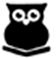                         II   VOLTA PERIMETRAL TERME DE BARX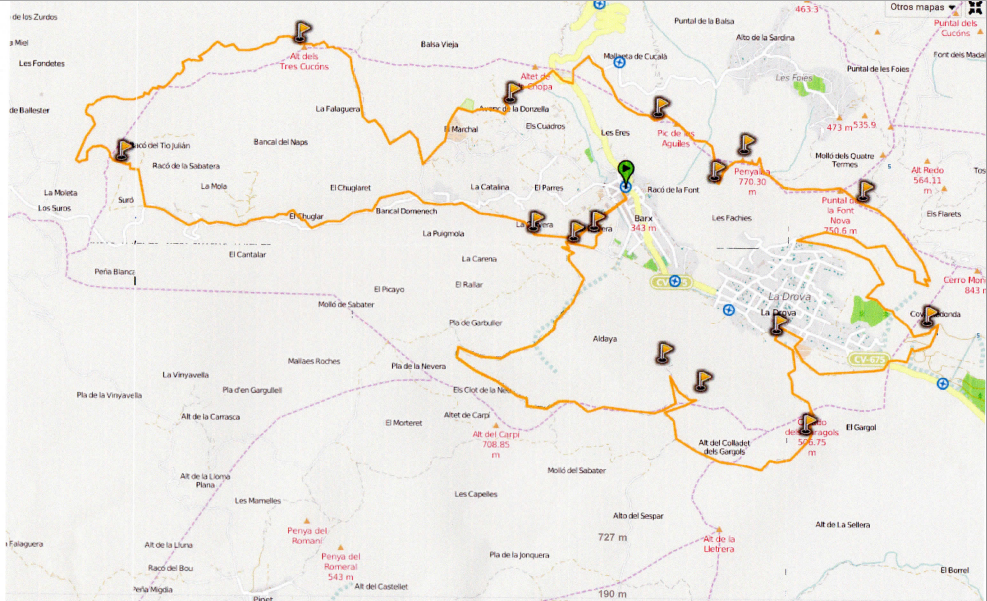 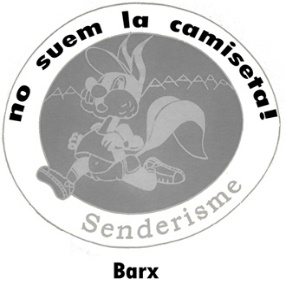           Podran vindre totes les persones que ho desitgen, prèvia          inscripció fins al 26 febrer, cridan als números d’informació:       Grup Amics Senderisme Barx    “EL MUSSOL”                                                                                     Mòbils   nº 660369683 / 629049486                                                                                                                  Per a realizar aquesta activitat cal tindre la tarjeta federativa o una assegurança d’accident equivalent          Es important tindre una forma física adecuada per a aquesta activitat.                  Si estas disposat per a fer l’esforç, nosaltres t’acompanyem                    ÀNIM                                                                                                                                                                                                                                                                                                                                                                                                                  